TÝDENNÍ PLÁN - NÁMOŘNÍCI    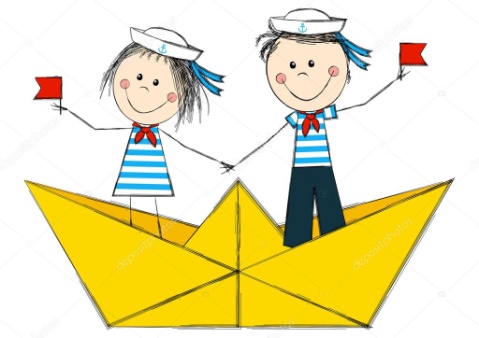 36. týden (2.5. – 5.5.)                            Každý den domácí práce - 15 minut HLASITÉHO čtení Pravidelně trénuji příklady do 20ČESKÝ JAZYKOtíkova čítanka str. 23-26 Pracovní listy – str. 20-23Písanka 3.díl – str. 1-4Vlastní knihaPráce s textem – společný textČtu bez hláskování, dodržuji délku slabik, spojuji slova do vět. Čtu nahlas, stále zdokonaluji přesnost a plynulost.ČESKÝ JAZYKOtíkova čítanka str. 23-26 Pracovní listy – str. 20-23Písanka 3.díl – str. 1-4Vlastní knihaPráce s textem – společný textPřevyprávím přečtené, dokáži odpovědět celou větou na otázky k textu.ČESKÝ JAZYKOtíkova čítanka str. 23-26 Pracovní listy – str. 20-23Písanka 3.díl – str. 1-4Vlastní knihaPráce s textem – společný textČESKÝ JAZYKOtíkova čítanka str. 23-26 Pracovní listy – str. 20-23Písanka 3.díl – str. 1-4Vlastní knihaPráce s textem – společný textDokáži napsat diktovanou větu v psacím písmu.Dokáži číst slova v psacím písmu z probraných písmen: e,l,m,i,u,a,s,o,p,j,A,M,O,I, J,P,y,U,n,N,v,V,z,d,S,k,š,ŠMATEMATIKAMatematika – 36Počítání do 20Sčítací trojúhelníkyČíselná řadaSoučet 3 číselČíselná řada do 20Sčítám a odčítám do 20.Doplním neposedy do sčítacích trojúhelníkůMATEMATIKAMatematika – 36Počítání do 20Sčítací trojúhelníkyČíselná řadaSoučet 3 číselČíselná řada do 20Dokážu utvořit trojice čísel s výsledkem 11MATEMATIKAMatematika – 36Počítání do 20Sčítací trojúhelníkyČíselná řadaSoučet 3 číselČíselná řada do 20Dokáži vyřešit slovní úlohu.MATEMATIKAMatematika – 36Počítání do 20Sčítací trojúhelníkyČíselná řadaSoučet 3 číselČíselná řada do 20MATEMATIKAMatematika – 36Počítání do 20Sčítací trojúhelníkyČíselná řadaSoučet 3 číselČíselná řada do 20Doplním číselnou řadu do 20MATEMATIKAMatematika – 36Počítání do 20Sčítací trojúhelníkyČíselná řadaSoučet 3 číselČíselná řada do 20PRVOUKAPrvouka – str. 65, 66Určím samce, samici a mládě, vyjmenuji 3 znaky savcePRVOUKAPrvouka – str. 65, 66CHOVÁNÍPoznávám své silné stránky a silné stránky ostatníchVím, co je má silná stránka.CHOVÁNÍPoznávám své silné stránky a silné stránky ostatníchPONDĚLÍÚTERÝSTŘEDAČTVRTEKPÁTEKStátní svátekČJ Písanka III.  – str. 2DÚ Písanka str. 1 do čtvrtkaČítanka str. 23PL 20ČJPísanka III. str. 3Čítanka str. 24PL str.22ČJPísanka III. str. 4Čítanka str. 25PL str. 23Čtení vlastní knihyČJ – čtení společné knihyM – str. 36M – str. 36PRV – str. 65-66